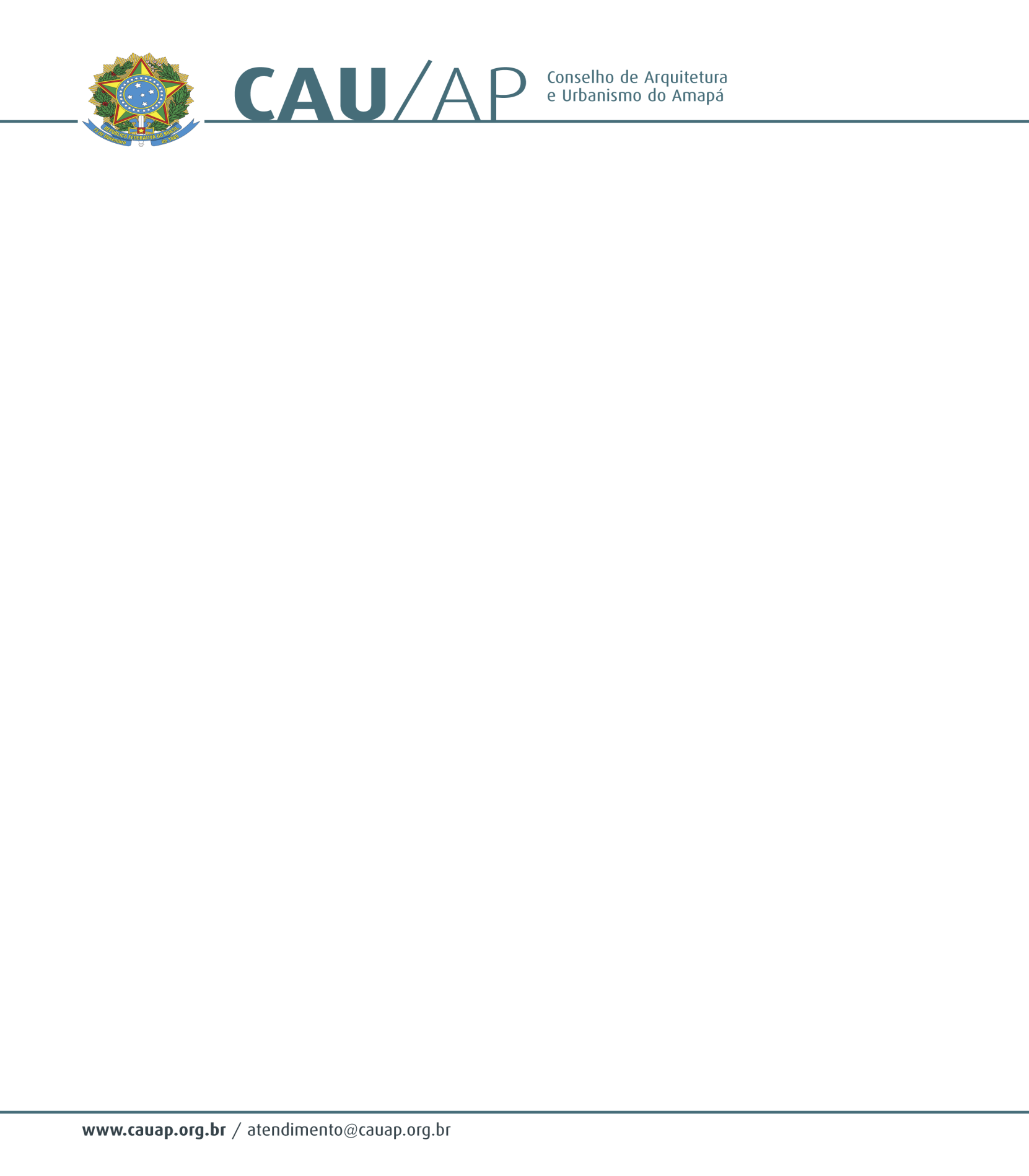 SERVIÇO PÚBLICO FEDERALCONSELHO DE ARQUITETURA E URBANISMO DO AMAPÀPORTARIA Nº 041, DE 05 DE DEZEMBRO DE 2012.O PRESIDENTE DO CONSELHO DE ARQUITETURA E URBANISMO DO AMAPÁ (CAU/AP), no uso de suas atribuições que lhe confere o art.29 da lei nº 12.378 de 31 de dezembro de 2010, e o inciso XI do art. 32 do Regimento Provisório aprovado na Sessão Plenária Ordinária nº 1 de 18 de novembro de 2011, com a redação dada pela Resolução CAU/AP nº1 de 15 de dezembro de 2011.RESOLVE:Art. 1º - AUTORIZAR o Técnico em Informática do CAU/AP, GLEIDSON MADSON SANTOS DA SILVA para substituir o Gerente Técnico do CAU/AP JOSÉ FRANCISCO SILVA DOS SANTOS, que estará em viagem particular no período de 06 e 07 de dezembro de 2012 para a cidade Brasília/DF, sem ônus para o CAU/AP.Art. 2º - Esta portaria entra em vigor na data de sua assinatura. Dê ciência, publique e cumpra-se.JOSÉ ALBERTO TOSTESPresidente do Conselho de Arquitetura e Urbanismo do Amapá - CAU/AP